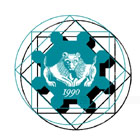 POLITECNICO DI BARICENTRO LINGUISTICOIL PRESIDENTE DEL CENTRO LINGUISTICOVISTO	lo Statuto del Politecnico di Bari, emanato con D.R. n. 128 del 19.04.2012;VISTO	l’art. 64.2 e l’art. 67 del Regolamento Generale di Ateneo emanato con D.R. n. 269 del 3/5/2002;VISTO	il Regolamento per la disciplina degli incarichi di lavoro autonomo del Politecnico di Bari, emanato con  DR n. 311 del 27/07/2007;VISTO	il Decreto Legislativo del 30/03/2004 n. 165, ed in particolare l’art. 7, comma 6, così come modificato dall’art. 32 della legge n. 248 del 4/08/2006;VISTO	l’art. 2222 e seguenti del C.C.; l’art. 50 del T.U.IR., comma 1; VISTA	la delibera adottata dal Consiglio degli Studenti, dispositivo n. 03 del 31/05/2017, ed il budget di Ateneo 2017, che garantiscono la disponibilità dei fondi necessari; ACCERTATA, nel rispetto della normativa vigente, l’impossibilità di conferire l’incarico oggetto del presente bando a personale in servizio presso il Politecnico di Bari;DISPONEil seguente Avviso Pubblico volto alla selezione, per titoli, di n. 1 collaboratore coordinato e continuativo, per lo svolgimento dell'attività di seguito specificata:AVVISO PUBBLICOBando di selezione pubblica, per titoli, per il conferimento di n. 1 incarico di  collaborazione coordinata e continuativa per attività di formazione nell’ambito del Centro Linguistico del Politecnico di Bari per la lingua TEDESCA. Responsabile del Programma di lavoro: prof. ing. Michele Napolitano.Art. 1Natura e oggetto del contrattoE’ indetta una procedura di selezione, per titoli, finalizzata ad individuare n. 1 soggetto in possesso di adeguate competenze, il quale sottoscriverà un contratto di collaborazione coordinata e continuativa con il Centro Linguistico (di seguito denominato “CeLin”) per la realizzazione di attività formative nell’ambito del Centro Linguistico per la lingua TEDESCA (Responsabile del Programma di lavoro: prof. ing. Michele Napolitano).La selezione è indetta ai sensi dell’art. 2222 e seguenti del Codice Civile; dell’art. 50 del T.U.I.R, comma 1, lett. c/bis; dell’art. 1 comma 116 della Legge 311/2004 e disposizioni di legge connesse e quindi la delibera n. 6 della Corte dei Conti del 15.02.2005 e la circolare funzione pubblica del 15.03.2005; nonché ai sensi degli artt. 64.2 e 67 del “Regolamento di amministrazione finanza e contabilità” del Politecnico di Bari.Art. 2Specifiche e durata dell’incaricoLa collaborazione sarà espletata personalmente dal candidato selezionato, tenuto conto che in considerazione degli obiettivi di risultato da conseguire e dal carattere continuativo e coordinato della prestazione da svolgere, l’incaricato potrà utilizzare i locali e le attrezzature messe a disposizione dalla struttura e in coordinamento con essa.Il collaboratore nello svolgimento dell’incarico non è soggetto a vincolo d’orario. Fatta salva l’autonomia del collaboratore nelle modalità di raggiungimento degli obiettivi dell’incarico ricevuto, il collaboratore svolgerà la propria prestazione lavorativa sotto il coordinamento del Responsabile del Programma di lavoro, prof. ing. Michele Napolitano.L’incaricato, inoltre, concorderà con lo stesso, le modalità di espletamento della attività oggetto dell’incarico. La sede di riferimento per lo svolgimento dell'incarico è il Centro Linguistico del Politecnico di Bari, Campus Universitario “E. Quagliarello”, via Re David n. 200.Il contratto di cui al precedente articolo 1) avrà una durata complessiva di nove mesi e un impegno orario di ore 140, articolato su 70 incontri da due ore ciascuno. L’incaricato sarà invitato a siglare un contratto per attività didattica relativa all’anno accademico 2017-2018. Inoltre il collaboratore non potrà svolgere attività in concorrenza con il committente né diffondere notizie ed apprezzamenti attinenti ai programmi ed alle organizzazioni di esso, né compiere atti in pregiudizio dell’attività del committente medesimo. In nessun caso il contratto può generare un rapporto organico con l’Ente, né trasformarsi in assunzione a tempo determinato.Art. 3Importo del contratto e modalità di pagamentoIl corrispettivo orario, al lordo delle ritenute conto percipiente ed al netto degli oneri previdenziali, assistenziali e IRAP a carico dell’ente, è fissato in Euro 45,00 (quarantacinque). Il pagamento dell’importo previsto per il contratto di collaborazione coordinata e continuativa verrà erogato in quattro rate posticipate, le prime tre a 45, 90 e 190 giorni dalla stipula del contratto e la quarta al termine della prestazione prevista dal contratto, previo rilascio di una dichiarazione del Responsabile del Programma di lavoro sul regolare svolgimento dell’attività da parte del collaboratoreArt. 4Requisiti di ammissione, conoscenze ed esperienze richiesteL’ammissione alla selezione pubblica per l’affidamento del contratto indicato nell’Art.1 è  riservata a partecipanti che posseggano, a pena di esclusione, i seguenti requisiti:diploma di laurea o titolo universitario adeguato alle funzioni da svolgere, conseguito anche nei Paesi dell’Unione Europea;adeguata conoscenza della lingua italiana  da parte dei cittadini stranieri;esperienza didattica in laboratori linguistici multimediali almeno triennale;nascita in un paese la cui lingua ufficiale sia il TEDESCO e conseguimento o del diploma di scuola media superiore o della laurea nello stesso paese; alternativamente, conseguimento sia del diploma di scuola media superiore sia di quello di laurea in un paese di lingua ufficiale TEDESCA. I titoli conseguiti all’estero devono essere equipollenti a quelli italiani in base ad accordi internazionali oppure con le modalità di cui all’art. 332 del Testo Unico n. 1592/1933.I predetti requisiti devono essere posseduti alla data di scadenza del termine stabilito nel presente bando per la presentazione della domanda di ammissione.La Commissione può disporre, con provvedimento motivato, l’esclusione in qualsiasi momento dei candidati della procedura selettiva per difetto dei requisiti prescritti.Art. 5Domanda e termineLa domanda di partecipazione alla selezione, in formato elettronico (.pdf/.jpeg/.tif)) e tutta la documentazione prevista, anche essa in formato elettronico  devono pervenire alla casella di posta elettronica michele.napolitano@poliba.it entro il termine perentorio del giorno 5 ottobre 2017, ore 9. La conferma di lettura varrà come ricevuta. La mail dovrà contenere la dicitura: Domanda di partecipazione alla selezione pubblica, per titoli, per il conferimento di 
n. 1 incarico di collaborazione coordinata e continuativa per attività di formazione nell’ambito del Centro Linguistico del Politecnico di Bari  per la lingua TEDESCA. Responsabile del Programma di lavoro: prof. ing. Michele Napolitano - scadenza ore 9,00 del 05/10/2017.La domanda dovrà essere redatta secondo lo schema allegato alla presente procedura concorsuale (Allegato 1).La presentazione della domanda di partecipazione alla selezione di cui al presente avviso ha valenza di piena accettazione delle condizioni in esso riportate, di piena consapevolezza delle natura autonoma del rapporto lavorativo, nonché di conoscenza e di accettazione delle norme dettate nel presente bando.Nella domanda di ammissione (Allegato 1) i candidati dovranno dichiarare sotto la propria responsabilità, pena l'esclusione dalla selezione (Cfr. Art. 6 - Esclusione d’Ufficio), quanto riportato nell’allegato stesso. Nella domanda di ammissione i candidati dovranno indicare inoltre l'indirizzo elettronico presso il quale inoltrare tutte le comunicazioni relative alla selezione.La domanda di partecipazione deve essere corredata di:un breve curriculum vitae sottoscritto e firmato dal candidato;titolo di studio, attestati professionali e di specializzazione citati nel curriculum vitae;documenti e titoli che si ritengono utili ai fini della selezione.Art. 6Esclusione d'ufficioCostituiscono motivi d'esclusione d'ufficio:l’arrivo della domanda oltre i termini di cui all'art. 5;la mancata sottoscrizione della domanda;l’assenza dei requisiti indicati nell'art. 4);l’assenza delle informazioni richieste nell’Art. 5), da dichiarare in base a quanto specificato nell’Allegato 1La Commissione può disporre in ogni momento, con provvedimento motivato da rendere noto agli interessati, l'esclusione dalla selezione.Art. 7Commissione EsaminatriceLa valutazione sarà effettuata da una Commissione Esaminatrice nominata dal Presidente del CeLin e composta da tre componenti scelti secondo quanto indicato nell’art. 19 del “Regolamento per la disciplina degli incarichi di lavoro autonomo del Politecnico di Bari”.Art. 8Criteri di valutazioneLa Commissione esaminatrice, preliminarmente all’apertura dei plichi contenenti le domande ed i relativi allegati, individua i criteri ed i parametri di valutazione ai quali intende attenersi con specifico riferimento alle competenze richieste.La graduatoria finale terrà conto del punteggio risultante dalla valutazione dei titoli.Art. 9Formazione delle graduatorie di merito - Nomina vincitoreAl termine dei lavori la Commissione forma la graduatoria di merito determinata dal voto conseguito nella  valutazione dei titoli.La Commissione, accertata la regolarità formale della selezione, invia gli atti concorsuali e la graduatoria di merito, per l'approvazione, al Presidente del CeLin del Politecnico di Bari.Il Presidente del CeLin, sulla base delle risultanze degli atti concorsuali trasmessi dalla Commissione, con proprio provvedimento approva gli atti, nomina il vincitore della selezione e stipula  con lo stesso un contratto Collaborazione Coordinata e Continuativa ai sensi degli artt. 2222 e segg. del Codice Civile.Nel caso in cui riscontri vizi di forma, il Presidente del CeLin, entro il termine di 10 giorni, rinvia, con provvedimento motivato, gli atti alla Commissione per la regolarizzazione, stabilendone i termini.Art. 10Trattamento dei dati personaliI dati personali trasmessi dai candidati con le domande di partecipazione alla selezione saranno trattati esclusivamente ai sensi del D.Lgs. 30.06.2003 n. 196 e s.m.i. per le finalità di gestione della presente procedura selettiva. Il conferimento di tali dati è obbligatorio ai fini della valutazione dei requisiti di partecipazione, pena l’esclusione dalla selezione.Art. 11NormativaPer quanto non espressamente previsto nel presente bando si fa riferimento a leggi e regolamenti vigenti. Il CeLin si riserva di procedere all’affidamento dell’incarico anche nel caso in cui pervenga o sia ritenuta valida una sola domanda.Il CeLin si riserva, altresì, la facoltà di non procedere alla stipula di uno o più contratti ovvero di differirne la stipula qualora non sia accertata la disponibilità finanziaria o qualora sussistano o intervengano motivi di pubblico interesse determinanti l’opportunità del conferimento o la necessità di differirlo ovvero nel caso in cui tutte le domande non siano ritenute idonee a insindacabile giudizio della Commissione.Art. 12PubblicitàIl presente avviso di selezione sarà affisso all’albo del Politecnico di Bari.L’Avviso di selezione può essere consultato sul sito internet del Politecnico: www.poliba.itIl Presidente del Centro Linguistico prof. ing. Michele Napolitano		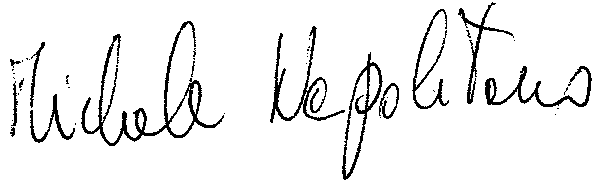 ALLEGATO  1)Facsimile domanda di ammissione 			Al Presidente del Centro Linguisticodel Politecnico di BariCampus Universitario “E. Quagliarello”Via Re David, 20070125    B A R IIl/La sottoscritto/a…………………………………………………………………………….….………...; nato/a a ………………………………………………………...…………….….(provincia di ….), il ……………;residente in …………………………………..………., provincia di ….……, alla via ……………………………………………………….…….., n… , telefono ……………………….; cod. Fiscale……………………………………………………………………………………………………;Partita IVA……………………………………;indirizzo di posta elettronica ……………………………..Chiededi essere ammess……a partecipare alla selezione pubblica, per titoli, per il conferimento di n. 1 incarico di   collaborazione coordinata e continuativa per attività di attività di formazione nell’ambito del Centro Linguistico del Politecnico di Bari per la lingua TEDESCA. Responsabile del Programma di lavoro: prof. ing. Michele Napolitano - scadenza ore 9,00 del 05/10/2017.A tal fine essendo a conoscenza del testo integrale dell’avviso pubblico, consapevole delle sanzioni penali previste dall’art. 76 del D.P.R. 28 dicembre 2000, n.445, per le ipotesi di falsità in atti e dichiarazioni mendaci ivi indicate, dichiara sotto la propria responsabilità', ai sensi degli artt. 46 e 47 dello stesso DPR. n. 445/2000:di avere più di 18 anni;di essere cittadino ……………………………………di godere dei diritti civili e politici nello stato di appartenenza;di non aver mai riportato condanne penali e di non avere procedimenti penali in corso;di essere fisicamente idoneo all’impiegodi essere in possesso del seguente diploma di Scuola Media Superiore…………………………… conseguito il ……….. rilasciato da………………………. (Stato ……………….)di essere in possesso del seguente diploma di Laurea…………………………… conseguito il ……….. rilasciato da………………………. (Stato…………………..) con votazione ………………..di avere svolto attività didattica presso laboratori linguistici multimediali per la durata di anni.............Per i candidati di cittadinanza non italiana , di avere buona conoscenza della lingua italiana.Tutti i documenti e titoli allegati sono copie digitali conformi agli originaliIl sottoscritto chiede che ogni comunicazione relativa alla presente selezione venga inviata all’indirizzo  di posta elettronica sopra riportato, impegnandosi a comunicare le eventuali variazioni successive. Il sottoscritto dichiara, inoltre, di aver preso visione di tutte le clausole dell’avviso pubblico e delle condizioni di ammissione al concorso e di acconsentire, ai sensi del D.L. 30/06/2003, n. 196, al trattamento dei dati personali ai soli scopi inerenti la procedura concorsuale e dei procedimenti relativi al conferimento di eventuale contratto co.co.co.Il sottoscritto dichiara, sotto la propria personale responsabilità, che quanto su affermato corrisponde a verità e si obbliga a comprovarlo mediante presentazione dei prescritti documenti nei termini e con le modalità che saranno stabilite da codesta AmministrazioneA tale riguardo, il sottoscritto allega alla presente domanda:breve curriculum vitae sottoscritto e firmato dal Candidato; titolo di studio, attestati professionali e di specializzazione citati nel curriculum vitae;documenti e titoli che si ritengono utili ai fini della selezione;fotocopia di un documento di riconoscimento, con data a e firma.Bari, _________________								Firma_________________________________